关于2018年全国职业院校技能大赛通信与控制系统（高铁）集成与维护（中职组）比赛报到的通知各省、自治区、直辖市教育厅（教委），各计划单列市教育局，新疆生产建设兵团教育局：2018年全国职业院校技能大赛通信与控制系统（高铁）集成与维护赛项（中职组）将于2018年5月19日在吉林信息工程学校举行，现将有关事宜通知如下：一、报到时间     2018年5月17日  8:00-22:00；     2018年5月18日  8:00-11:00。二、报到地点吉林市金茂翡翠假日酒店（吉林市昌邑区中兴街23号）三、接待联系人贾鸿宇15043267372; 孙晓春15844230865; 刘冰13689797899四、比赛时间安排四、食宿安排1.比赛期间食宿地点：金茂翡翠假日酒店：300元/间/天(含早餐)，中餐、晚餐50元/人，各参赛队报到时统一由酒店收取。所有用餐时间请参照竞赛日程，如有变动，以实际通知为准。2.按照《2018年全国职业院校技能大赛制度汇编》的要求:17日晚餐，18、19日中、晚餐由承办校统一安排，费用自理。五、比赛内容竞赛采取团体赛制，比赛内容、报名组队要求详见赛项规程。六、其他注意事项    1.参赛选手身份信息必须与网上报名信息一致。2.参赛选手报到时须携带身份证、学生证，以便核实参赛资格。3.参赛选手报到时须提交身份证复印件（A4纸，正反面印在同一页）、学生证复印件（A4纸，加盖学校公章）以及原件备查。4.根据2018年全国职业院校技能大赛安全管理规定，各参赛代表队须为参赛选手购买大赛期间的人身意外伤害保险，报到时请出具校方已为参赛选手办理保险的证明。5.报到入住时各参赛队领取领队证、指导教师证、选手参赛证，同时领取参赛服装和赛项资料。（只为参赛选手和指导教师提供统一服装）6.选手必须穿着大赛统一提供的参赛服装参加比赛，选手不得穿戴、携带有显示个人和学校信息的衣物等。领队、指导教师、观摩人员必须佩带相应的领队证、指导教师证方可进入观摩区。7.各参赛院校务必于5月10日前将参赛回执表（附件1）电子文档发送至邮箱517590824@qq.com或通过QQ群：752093920发送给信息工程李老师。（注明省份及院校名称，例如：吉林省--信息工程学校）。8.本届赛事不安排接站，请各参赛队在截止时间前自行前往宾馆报到，具体路线见附件2。9.比赛期间吉林市早晚温差较大，请老师同学们携带合适衣物并适当带一些常备药物及物品。10.在吉林市比赛期间请服从赛项执委会安排，请遵守相关管理规定，服从工作人员引导及安排，注意安全。11.根据“2018年全国职业院校技能大赛宣传与信息管理办法”竞赛结束后制作时长10分钟的获奖代表队（选手）的风采展示片段。要求各参赛队于参赛前为每组参赛队录制1分钟左右的视频或5张左右的训练或指导类照片（文件名为“学校名”，请于2018年5月11日前发至3042850@qq.com邮箱或通过QQ群：752093920发送给信息工程王老师。附件1：“通信与控制系统（高铁）集成与维护”赛项参赛回执附件2：交通示意图 “通信与控制系统（高铁）集成与维护”赛项执委会                  2018年5月4日附件1：2018年全国职业院校技能大赛中职组“通信与控制系统（高铁）集成与维护”赛项 代表队参赛回执注：若少数民族用餐有特殊要求，请在备注中标明。附件2：到达方式： 1.各参赛队可乘飞机到长春龙嘉机场后，到长春龙嘉高铁站购票，坐高铁到吉林站。最晚班次：C1233 20:11从龙嘉开，用时30分钟。2.坐高铁或者火车到吉林站的，需要从吉林市火车站西出口出站，沿地图标识路线步行到酒店，大约7分钟。交通示意图：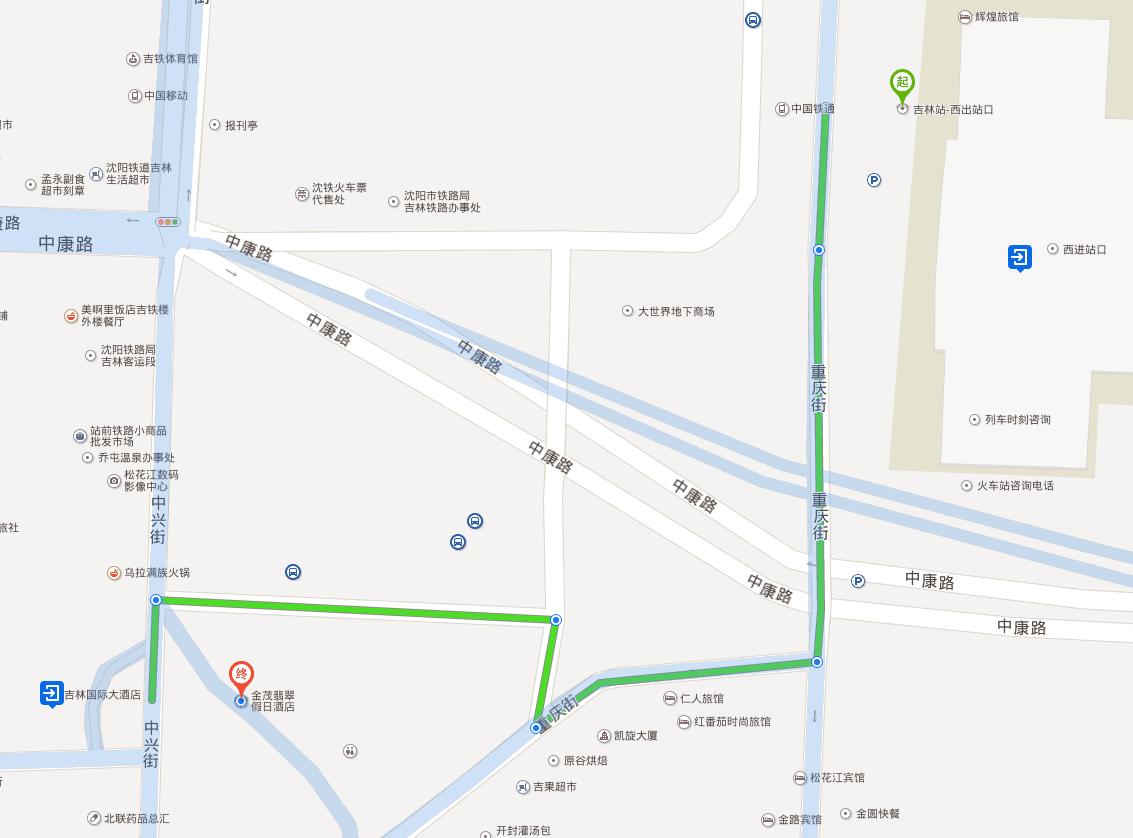 日  期时  间事项安排5月17日08:00-22:00报到5月18日08:00-11:00报到5月18日13:00-13:50领队会5月18日14:00-14:30开赛式5月18日15:10-15:40参观场地5月19日09:00-12:30正式比赛5月20日13:00-14:30闭赛式及颁奖仪式参赛人员姓  名性别联系方式到达日期及时间航班次或列车次离开日期及时间住宿要求备注领队单人间（）双人间（）指导教师单人间（）双人间（）指导教师单人间（）双人间（）参赛选手单人间（）双人间（）参赛选手单人间（）双人间（）参赛选手单人间（）双人间（）观摩人员单人间（）双人间（）观摩人员单人间（）双人间（）